1 сольфеджио от 23.02. Ссылка на видеоурок: 1 сольфеджио 7 неделя - YouTube 1) Повторите, что такое опевание.Опевание – это окружение устойчивых ступеней ближайшими неустойчивыми.На уроке мы познакомились с новой тональностью – Ре мажор. В ней два ключевых знака – фа-диез и до-диез.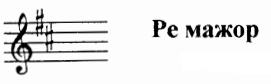 2) Постройте гамму Ре мажор (письменно в тетради). Подпишите каждую ступеньку римской цифрой. Устойчивые ступени мы не закрасим, а неустойчивые будем закрашивать. Постройте тоническое трезвучие (Т5/3), напишите вводные ступени, сделайте опевание (делаем всё, как я показываю в видеоуроке). Сфотографируйте и пришлите мне, что у вас получилось. 3) Сыграйте и спойте гамму Ре мажор вверх и вниз (как я показывала в видеоуроке). Запишите на видео и пришлите мне.Оба задания – и письменную, и устную часть прошу прислать мне одним письмом.Выполненные задания пришлите мне по адресу vcherashnyaya-distant2020@yandex.ru. В письме не забудьте указать имя и фамилию.Задания по сольфеджио принимаются по понедельник включительно!!!